Informacja o stanie realizacji zadań oświatowych w roku szkolnym 2020/2021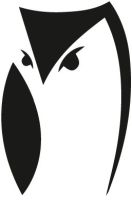 Miejski Zarząd Placówek Oświaty w BielawieWrzesień 2021SPIS TREŚCIWstępObowiązek sporządzenia i przedstawienia informacji o stanie realizacji zadań oświatowych Gminy w roku szkolnym wynika z dyspozycji art. 11 ust. 7 ustawy z dnia 14 grudnia 2016 r. Prawo oświatowe, który stanowi, że organ wykonawczy jednostki samorządu terytorialnego, 
w terminie do dnia 31 października, przedstawia organowi stanowiącemu jednostki samorządu terytorialnego informację o stanie realizacji zadań oświatowych tej jednostki za poprzedni rok szkolny, w tym o wynikach: egzaminu ósmoklasisty, egzaminu maturalnego i egzaminu zawodowego, z uwzględnieniem działań podejmowanych przez szkoły nakierowanych na kształcenie uczniów ze specjalnymi potrzebami edukacyjnymi, w szkołach tych typów, których prowadzenie należy do zadań własnych jednostki samorządu terytorialnego oraz nadzoru pedagogicznego sprawowanego przez Dolnośląskiego Kuratora Oświaty.Zgodnie z art. 10 w/w ustawy organ prowadzący szkołę lub placówkę odpowiada za jej działalność. Do zadań organu prowadzącego szkołę lub placówkę należy w szczególności: 1) zapewnienie warunków działania szkoły lub placówki, w tym bezpiecznych i higienicznych warunków nauki, wychowania i opieki; 2) zapewnienie warunków umożliwiających stosowanie specjalnej organizacji nauki i metod pracy dla dzieci i młodzieży objętych kształceniem specjalnym; 3) wykonywanie remontów obiektów szkolnych oraz zadań inwestycyjnych w tym zakresie; 4) zapewnienie obsługi administracyjnej, w tym prawnej, obsługi finansowej; 5) wyposażenie szkoły lub placówki w pomoce dydaktyczne i sprzęt niezbędny do pełnej realizacji programów nauczania, programów wychowawczo-profilaktycznych, przeprowadzania egzaminów oraz wykonywania innych zadań statutowych; 6) wykonywanie czynności w sprawach z zakresu prawa pracy w stosunku do dyrektora szkoły lub placówki. Z kolei też art. 11 ust. 2 w/w ustawy mówi, że zapewnienie kształcenia, wychowania i opieki,
w tym kształcenia specjalnego i profilaktyki społecznej, jest zadaniem oświatowym gmin – 
w przedszkolach oraz w innych formach wychowania przedszkolnego, o których mowa   w art. 32 ust. 2, a także w szkołach, o których mowa w art. 8 ust. 15. W praktyce obowiązek ten realizowany jest poprzez sieć utworzonych i utrzymywanych szkół, które swym zasięgiem obejmują wszystkie tzw. obwody szkolne, zatwierdzone uchwałami Rady Gminy, dla szkół podstawowych. Informacja o stanie realizacji zadań oświatowych Gminy przygotowana została przez Miejski Zarząd Placówek Oświaty w Bielawie na podstawie danych przekazywanych do Systemu Informacji Oświatowej (SIO), arkuszy organizacyjnych, danych przygotowywanych przez dyrektorów szkół i przedszkoli oraz na podstawie licznych opracowań własnych. Podobnie jak w ubiegłych latach treść „Informacji...” zawiera dane będące podstawą wielu analiz i sprawozdań, jednakże jej bezpośrednim zadaniem jest pełna i dokładna informacja o tym,         w jaki sposób Gmina Bielawa realizowała swoje zadania oświatowe w roku szkolnym, którego „Informacja...” dotyczy. Prowadzenie polityki oświatowej przez Gminę, uwzględniającej potrzeby społeczności lokalnej, możliwości budżetu, jest zadaniem niełatwym i złożonym, ze względu na zróżnicowanie spraw
i problemów. Uwarunkowania Gminy Bielawa, mają bardzo istotny wpływ tak na sieć, jak 
i strukturę organizacyjną jednostek oświatowych, jak również na wielkość nakładów finansowych związanych z realizacją zadań oświatowych. Świadczą o tym między innymi proporcje nakładów finansowych na tę sferę w stosunku do całości wydatków w każdym roku budżetowym.W roku szkolnym 2020/2021 Gmina Bielawa była organem prowadzącym dla trzech publicznych szkół podstawowych, dwóch przedszkoli publicznych oraz żłobka publicznego. Na terenie Gminy funkcjonowało również kilkanaście innych placówek niepublicznych, m.in.: Zespół Szkół Społecznych (szkoła podstawowa z oddziałem przedszkolnym), przedszkola niepubliczne (w tym z oddziałami integracyjnymi), punkt przedszkolny, szkoły podstawowe z oddziałami przysposabiającymi do pracy oraz przedszkole publiczne prowadzone przez organ nie będący jednostką samorządu terytorialnego. Wszystkim w/w placówkom, tj. placówkom publicznym – obsługę administracyjną, finansową, księgową i organizacyjną, a placówkom niepublicznym - obsługę finansową prowadzi Miejski Zarząd Placówek Oświaty w Bielawie. Organizacja placówek oświatowych i żłobkowych      1.1 Przedszkola i żłobkiSieć przedszkoli, w skład której wchodzą Przedszkole Publiczne nr 3, Przedszkole Publiczne nr 4 z oddziałami przedszkolnymi zlokalizowanymi w szkołach podstawowych: (ESP 7 – os. Włókniarzy 10, SP 10 – ul. Parkowa 12) oraz wszystkie przedszkola niepubliczne, dały możliwość korzystania w roku szkolnym 2020/21 z wychowania przedszkolnego 945 dzieciom.Tab. 1. Liczba dzieci w przedszkolach (stan na wrzesień 2020 r.)Natomiast sieć żłobków, w której skład wchodzą Żłobek Publiczny, Żłobek Publiczny nr 2, Niepubliczny Żłobek „Żyrafka” oraz Dzienny Opiekun (zakończenie działalności - grudzień 2020) dały możliwość korzystania 166 dzieciom w roku szkolnym 2020/2021.Tab. 2. Liczba dzieci w żłobkach (stan na wrzesień 2020 r.)Tab. 3. Liczba dzieci w wieku przedszkolnym i żłobkowym w latach 2016-2021SzkołyGmina Bielawa w roku szkolnym 2020/2021 prowadziła 3 szkoły podstawowe:1) Szkołę Podstawową nr 4 z Oddziałami Integracyjnymi;2) Ekologiczną Szkołę Podstawową  nr 7 im. Juliana Tuwima; 3) Szkołę Podstawową nr 10 z Oddziałami Sportowymi; do których uczęszczało 1 889 uczniów. Poniższe tabele przedstawiają liczbę uczniów i oddziałów w poszczególnych placówkach naszej gminy w roku szkolnym 2019/20 wg.  danych zaplanowanych w kwietniowych arkuszach organizacyjnych (kwiecień 2020)Tab. 4. Liczba uczniów w szkołach podstawowych w klasach I-V w roku szkolnym 2020/21 (stan na wrzesień 2020)Tab. 5. Liczba uczniów w klasach VI- VIII w roku szkolnym 2020/21Tab. 6. Liczebność uczniów w szkołach podstawowych (klasy I-III)  w roku szkolnym 2020/21Tab. 7. Liczebność uczniów w szkołach podstawowych (klasy IV-VI) w roku szkolnym 2020/21Tab. 8. Liczebność uczniów w szkołach podstawowych (klasy VII i VIII) w roku szkolnym 2020/21W roku szkolnym 2020/21  liczba uczniów kształtowała się na podobnym poziomie w porównaniu do roku poprzedniego (2 017 – liczba uczniów w roku szkolnym 2019/2020). Z uwagi na reformę, która zakładała wprowadzenie 6-latków do szkoły - sztuczny wyż - przesuwa się do klasy VI i VII, a gwałtowny spadek liczebności można zauważyć w klasach V. DemografiaPoniższe dane są danymi prognozowanymi. Możemy z nich wstępnie wyczytać  niewielki spadek liczby oddziałów klasowych w Szkole Podstawowej nr 4 z Oddziałami Integracyjnymi o dwa oddziały klasowe, w Szkole Podstawowej nr 10 z Oddziałami Sportowymi o dwa oddziały klasowe, natomiast w rejonie Ekologicznej Szkoły Podstawowej nr 7 im. Juliana Tuwima odnotowuję się duży wzrost zameldowań, co skutkować może zasileniem szkoły o trzy oddziały klasowe.Jednakże w odległości najbliższych kilku lat odnotowano znaczny spadek urodzeń o 168 dzieci, co będzie skutkowało zmniejszeniem struktury organizacyjnej  bielawskich szkół o dziewięć oddziałów w roku 2023/2024, po czym nastąpi wzrost liczby oddziałów w roku następnym, jednak nie do poziomu aktualnego.Tab. 9. Liczba uczniów w szkołach podstawowych w latach 2021-2026 (stan na 30.06.2021 r.)1.4. Placówki niepubliczneOświata niepubliczna, mimo że prowadzona przez inne organy niż jednostki samorządu terytorialnego, jest częścią lokalnego systemu szkolnego, dlatego też ma swoje miejsce w Informacji o stanie realizacji zadań oświatowych w Gminie Bielawa. Jest to ważne ze względu na przekazywaną przez Gminę dotację, jak i odpowiedzialność samorządu za konieczność zorganizowania usług edukacyjnych na terenie gminy. Tab. 10. Liczba wychowanków w placówkach publicznych i niepublicznych w roku szkolnym 2020/2021W przypadku placówek funkcjonujących na potrzeby dzieci najmłodszych, liczba dzieci 
w placówkach niepublicznych (671) stanowi 60,35 % ogólnej liczby dzieci przebywających we wszystkich placówkach (1112). Widać, że w gminie większość placówek to placówki niepubliczne, w których przebywa większość dzieci uczęszczających do przedszkoli.  Tab. 11. Liczba uczniów w szkołach publicznych i niepublicznych w roku szkolnym
 2020/2021W przeciwieństwie do edukacji przedszkolnej i opieki żłobkowej, szkolnictwo w Bielawie realizowane jest głównie w obszarze oświaty publicznej. Łączna liczba uczniów uczęszczających do szkół niepublicznych (155) stanowi ok. 7,51 % ogólnej liczby uczniów pobierających naukę w placówkach na terenie Gminy Bielawa (1 908), co stanowi 92,49%.                Baza lokalowa Stan techniczny bazy lokalowejStan techniczny budynków i urządzeń ulega sukcesywnej poprawie dzięki czynionym od kilku lat nakładom finansowym na remonty substancji budowlanej. W roku 2020 szkoły, 
przedszkola i żłobki prowadzone przez Gminę Bielawa, przeprowadziły prace remontowe i inwestycyjne na łączną  kwotę 453 675,04 zł.Tab. 12. Remonty i zadania inwestycyjne przeprowadzone w roku 2020 (rok kalendarzowy)  Wyposażenie w placówkach oświatowychW roku 2020 bielawskie szkoły, przedszkola oraz żłobki wzbogaciły wyposażenie swoich placówek o nowe pomoce dydaktyczne i naukowe oraz sprzęt długotrwałego użytkowania na ogólną kwotę   423 092,84 zł. Tab. 13. Wyposażenie i pomoce dydaktyczne zakupione w roku 2020 (rok kalendarzowy)Kadra pedagogicznaStan zatrudnienia w placówkach oświatowych wynika z zatwierdzonej przez organ prowadzący organizacji roku szkolnego, co ściśle związane jest z liczbą oddziałów na każdym poziomie nauczania, liczbą godzin określoną w ramowych planach nauczania przez MEN dla poszczególnych przedmiotów i poziomów nauczania. Tab. 14. Liczba zatrudnionych nauczycieli w etatach i osobach w latach 2018/2019, 2019/2020 i 2020/2021.Wskaźnik oświatowy jakim jest liczba etatów nauczycielskich w przeliczeniu na oddział klasowy jest najlepszym miernikiem zależności etatów nauczycielskich od liczby uczniów, oceniającym wysiłek dydaktyczny szkół. Wskaźnik dotyczący łącznej liczby etatów i oddziałów w placówkach prowadzonych przez gminę pokazuje dużą dysproporcję między szkołami. Zmiana wskaźników w ostatnich latach w różnych typach placówek wynika z konieczności organizacji dodatkowych godzin dydaktycznych, które trzeba opłacać z budżetu gminy, choć ich liczba nie ma związku z wzrostem liczby uczniów czy oddziałów. Należą do nich: urlopy zdrowotne, zajęcia realizowane ze specjalnych powodów (nauczanie indywidualne lub wspomaganie w klasach integracyjnych), godziny wynikające 
z podziału na grupy na niektórych przedmiotach, zajęcia z języka polskiego lub innych przedmiotów w ramach różnic programowych dla uczniów powracających  z zagranicy. Za spadkiem liczby oddziałów winien iść wprost proporcjonalny spadek liczby etatów nauczycielskich, jednak brak odnotowania takiej zależności wynika z potrzeby realizacji w szkołach pomocy psychologiczno-pedagogicznej oraz pojawiania się różnego rodzaju orzeczeń, które powodują organizowanie dodatkowych godzin nauczania indywidualnego lub nauczania wspomagającego. Tab. 15. Liczba etatów nauczycielskich w przeliczeniu na oddziały w roku szkolnym 2020/21W roku szkolnym 2020/2021 przeprowadzono w Miejskim Zarządzie Placówek Oświaty w Bielawie siedem postępowań egzaminacyjnych w sprawie awansu zawodowego na stopień nauczyciela mianowanego, natomiast postępowań kwalifikacyjnych w sprawie awansu zawodowego na stopień nauczyciela dyplomowanego nie było.Tab. 16. Nauczyciele według wykształcenia w roku szkolnym 2020/2021 (stan na wrzesień 2020 w osobach)Zgodnie z art. 30a ust. 7 ustawy Karta Nauczyciela, do 31  stycznia każdego roku należy wypłacić różnicę między średnim wynagrodzeniem nauczycieli na poszczególnych stopniach awansu zawodowego a kwotą bazową ustaloną w ustawie budżetowej na dany rok.Za rok 2020 Gmina Bielawa nie wypłaciła w żadnej z grup awansu zawodowego nauczycieli dodatków uzupełniających do wynagrodzenia nauczycieli. Doskonalenie zawodowe nauczycieliUchwałą nr XX/193/2020 Rady Miejskiej Bielawy z dnia 29 stycznia 2020 r., uwzględniając wnioski dyrektorów placówek, w roku 2020 na wsparcie doskonalenia zawodowego nauczycieli  zaplanowano kwotę 109 477,00 zł., w tym:- doskonalenie zawodowe nauczycieli szkół podstawowych w wysokości 101 397,00 zł.- doskonalenie zawodowe nauczycieli przedszkoli publicznych 8 080,00 zł.W ramach tych środków realizowane są wydatki dotyczące dofinansowanie opłat pobieranych przez szkoły wyższe, zakłady kształcenia nauczycieli oraz inne formy doskonalenia (szkolenia, kursy, seminaria, itp.),koszty podróży służbowych związanych z przejazdami na różne formy doskonalenia oraz przygotowanie materiałów szkoleniowych i informacyjnych. Tab. 17. Ogólna kwota wykorzystania środków wynosi 93 070,82 zł co stanowi 85,01 % środków zaplanowanych we wnioskach. Tab. 18.  Zestawienie zrealizowanych przez nauczycieli form i kierunków doskonalenia zawodowego w 2020 r.Wiek kadry pedagogicznej w publicznych placówkach oświatowych Średni wiek nauczycieli kształcących w bielawskich placówkach oświatowych prezentują poniższe tabele. W roku szkolnym 2020/2021 średnia wieku w tej grupie zawodowej wynosiła 49,17 lat. Tab. 19. Wiek kadry pedagogicznej.Tab. 20.  Wiek kadry pedagogicznej.Proces nauczania i efekty edukacyjne szkółDla podnoszenia poziomu nauczania i uzyskiwania coraz lepszych wyników,  szkoły w roku szk. 2020/21 organizowały zajęcia dydaktyczno-wyrównawcze, przygotowujące  uczniów do egzaminów i sprawdzianów zewnętrznych, a także zajęcia sportowe oraz rozwijające zdolności artystyczne. W szkołach podstawowych organizowana była również opieka świetlicowa dla dzieci klas I-III. Tab. 21. Liczba uczniów uczestniczących w zajęciach pozalekcyjnych w roku szkolnym 2020/2021.Najprostszym miernikiem efektywności procesu nauczania jest tzw. ocena klasyfikacyjna, związana z uzyskaniem promocji do dalszego etapu nauczania.  Tab. 22. Promocja uczniów w roku szkolnym 2020/2021.Egzamin ósmoklasistyEgzamin ósmoklasisty obejmuje wiadomości i umiejętności określone ‎w podstawie programowej kształcenia ogólnego w odniesieniu do wybranych przedmiotów ‎nauczanych w klasach 
I–VIII. Po raz pierwszy egzamin został przeprowadzony w roku szkolnym 2018/2019.Do egzaminu ósmoklasisty przystępują:uczniowie VIII klasy szkoły podstawowej,uczniowie szkół artystycznych realizujących kształcenie ogólne w zakresie szkoły podstawowej – w klasie, której zakres nauczania odpowiada klasie VIII szkoły podstawowej.Egzamin ósmoklasisty jest egzaminem obowiązkowym, co oznacza, że każdy uczeń musi do niego przystąpić, aby ukończyć szkołę. Nie jest określony minimalny wynik, jaki uczeń powinien uzyskać, dlatego egzaminu ósmoklasisty nie można nie zdać. Egzamin ósmoklasisty jest przeprowadzany w formie pisemnej.W latach 2019–2022 ósmoklasista przystępuje do egzaminu z trzech przedmiotów obowiązkowych, tj.:języka polskiego,matematyki,języka obcego nowożytnego.Od roku 2023 ósmoklasista przystępuje do egzaminu z czterech przedmiotów obowiązkowych, tj.:języka polskiego,matematyki,języka obcego nowożytnego,jednego przedmiotu do wyboru spośród przedmiotów: biologia, chemia, fizyka, geografia lub historia.Tab. 23. Wyniki egzaminów ósmoklasisty, przeprowadzonych w roku 2021 na terenie Bielawy.Tab. 24. Średnie wyniki w powiecie dzierżoniowskim w roku szkolnym 2020/2021* miejsce w powiecie** brak wyników na stronie OKE WROCŁAWTab. 25. Średnie wyniki  szkół z egzaminu ósmoklasisty 2021* miejsce w ujęciu porównawczym – szkoły z terenu powiatu dzierżoniowski** brak wyników na stronie OKE WROCŁAW5. Finansowanie oświaty i opieki w roku 2020Gmina Bielawa w roku szkolnym 2019/2020 prowadziła 3 szkoły podstawowe:1) Szkołę Podstawową nr 4 z Oddziałami Integracyjnymi;2) Ekologiczną Szkołę Podstawową  nr 7 im. Juliana Tuwima; 3) Szkołę Podstawową nr 10 z Oddziałami Sportowymi.Prowadzenie szkół jest niezwykle istotnym zadaniem gmin, na które przyznawane są środki subwencyjne zabezpieczające potrzeby, w tym zakresie, na wysokości ok. 80%.Tab. 26. Finansowanie oświaty w 2020 roku – szkoły podstawoweSieć przedszkoli, w skład której wchodzą Przedszkole Publiczne nr 3, Przedszkole Publiczne nr 4 z oddziałami przedszkolnymi zlokalizowanymi w szkołach podstawowych: (ESP 7 – os. Włókniarzy 10, SP 10 – ul. Parkowa 12) oraz wszystkie przedszkola niepubliczne, dały możliwość korzystania w roku szkolnym 2019/20 z wychowania przedszkolnego 867 dzieciom. Prowadzenie przedszkoli jest obowiązkowym zadaniem gmin na które przyznawane są środki 
z dotacji celowej na dofinasowanie zadań w zakresie wychowania przedszkolnego na wysokości ok. 10%.Tab. 27. Finansowanie oświaty w 2020 roku - przedszkolaNatomiast sieć żłobków, w której skład wchodzą Żłobek Publiczny, Żłobek Publiczny nr 2, Niepubliczny Żłobek „Żyrafka” oraz Dzienny Opiekun dały możliwość korzystania 152 dzieciom 
w roku szkolnym 2019/20.Prowadzenie żłobków jest nieobowiązkowym zadaniem gmin na które można pozyskiwać dodatkowe wsparcie z programu „Maluch”. W 2020 r. środki pozyskane zabezpieczają ok. 10 % wartości całego zadania.Tab. 28.  Finansowanie oświaty w 2020 roku - żłobki 5.1.  Subwencja oświatowaMimo wzrostu corocznej kwoty przyznanej subwencji przypadającej na 1 ucznia przeliczeniowego, niewystarczające subwencjonowanie rokrocznie wzrasta. Tab.29. Wysokość przyznawanej subwencji w latach 2016-20205.2.  DotacjePrzepisy prawne określające zasady dotowania szkół i placówek niepublicznych zostały zawarte w rozdziale 3 ustawy z dnia 27 października 2017 r. o finansowaniu zadań oświatowych.Szkoły i placówki niepubliczne oraz publiczne prowadzone przez osoby fizyczne oraz osoby prawne niebędące jednostkami samorządu terytorialnego są finansowane w formie dotacji przekazywanej z budżetów jednostek samorządu terytorialnego. W budżetach jednostek samorządu terytorialnego znajdują się środki naliczone na uczniów tych szkół w ramach części oświatowej subwencji ogólnej. Zasady obliczania wysokości dotacji dla niepublicznej zostały zawarte w przepisach rozdziału 3 ustawy o finansowaniu zadań oświatowych (art. 15 – art. 32 ww. ustawy). Ustawodawca stosuje odmienne zasady dotowania dla szkół i placówek publicznych oraz odmienne dla szkół i placówek niepublicznych.Niepubliczne placówki wychowania przedszkolnego są dotowane w odniesieniu do tzw. podstawowej kwoty dotacji, określającej wydatki bieżące samorządu na ucznia w placówkach publicznych wychowania przedszkolnego. W przypadku niepublicznych przedszkoli dotacja wynosi 75% wydatków samorządu na placówki wychowania przedszkolnego. Liczba uczniów jest definiowana za pomocą tzw. statystycznej liczby uczniów. W przypadku, gdy Gmina nie prowadzi placówki wychowania przedszkolnego danego typu podstawową kwotę dotacji należy obliczyć dla tzw. najbliższej gminy lub tzw. najbliższego powiatu.W przypadku szkół niepublicznych wysokość dotacji odnosi się wprost do subwencji oświatowej i jest równa kwocie przewidzianej w części oświatowej subwencji ogólnej dla jednostki samorządu terytorialnego na takiego ucznia. W przypadku szkół niepublicznych, w których nie jest realizowany obowiązek szkolny warunkiem otrzymania dotacji jest uczestniczenie przez ucznia w co najmniej 50% obowiązkowych zajęć edukacyjnych w danym miesiącu.Od 1 stycznia 2017 r. wysokość dotacji wyliczana jest na podstawie podstawowej kwoty dotacji oraz statystycznej liczby uczniów, tj.: liczby uczniów ustalonej na podstawie danych z Systemu Informacji Oświatowej według stanu na dzień 30 września roku poprzedzającego rok budżetowy. Doprecyzowano też pojęcie zakresu wydatków bieżących będących podstawą do wyliczenia dotacji. Poprzednia ich definicja była zbyt ogólna, co powodowało wliczanie pewnych kategorii wydatków do podstawy ustalania wysokości dotacji i w konsekwencji naliczanie zbyt wysokich środków.Ustawodawca z dniem 1 stycznia 2017 r. wprowadził również zasady aktualizacji podstawowych kwot dotacji, które narzuciły na Gminę Bielawa obowiązek dokonywania dwóch aktualizacji w ciągu roku na podstawie planu dochodów i wydatków:1)pierwszą po ogłoszeniu ustawy budżetowej i określeniu ostatecznych kwot subwencji oświatowej (na ostatni dzień miesiąca poprzedzającego miesiąc aktualizacji);2) drugą w październiku (wg stanu na dzień 30 września roku budżetowego). W miesiącu tym należy również dokonać aktualizacji statystycznej liczby uczniów,  wychowanków oraz uczestników zajęć rewalidacyjno-wychowawczych.Ponadto wprowadzono też przepisy nakładające na Gminę Bielawa obowiązek publikowania 
w Biuletynie Informacji Publicznej wysokości podstawowych kwot dotacji oraz  statystycznej liczby uczniów, wychowanków i uczestników zajęć rewalidacyjno-wychowawczych, a także każdych aktualizacji tych informacji.Gmina Bielawa przekazuje dotację w 12 częściach, w terminie do ostatniego dnia każdego miesiąca na rachunek bankowy przedszkola lub szkoły.Tab. 30. Dotacje wypłacone placówkom niepublicznym w roku 2020  wynikające z przewidzianej subwencji oświatowej5.2.1. Wyprawka szkolnaGmina Bielawa otrzymała od Wojewody Dolnośląskiego dotację w wysokości 7.625,000 zł. 
na realizację Rządowy program pomocy uczniom niepełnosprawnym w formie dofinansowania zakupu podręczników, materiałów edukacyjnych i materiałów ćwiczeniowych w 2020 roku, którego celem było wsparcie w zakresie zakupu podręczników uczniów posiadających orzeczenie o potrzebie kształcenia specjalnego, o którym mowa w art. 127 ust. 10 ustawy z dnia 14 grudnia 2016 r. – Prawo oświatowe (Dz. U. z 2021 r. poz. 1082) albo orzeczenie o potrzebie kształcenia specjalnego, o którym mowa w art. 312 ust. 1 ustawy z dnia 14 grudnia 2016 r. – Przepisy wprowadzające ustawę – Prawo oświatowe (Dz. U. z 2021 r. poz. 1082), uczęszczającym roku szkolnym 2020/2021 do: branżowej szkoły I stopnia, klasy I branżowej szkoły II stopnia, klas I i II czteroletniego liceum ogólnokształcącego, klas II i III dotychczasowego trzyletniego liceum ogólnokształcącego prowadzonych w czteroletnim liceum ogólnokształcącym, klas I i II pięcioletniego technikum, klas II–IV dotychczasowego czteroletniego technikum prowadzonych w pięcioletnim technikum, klas III–VI ogólnokształcącej szkoły muzycznej II stopnia, klas VI–IX ogólnokształcącej szkoły baletowej, klas I i II liceum sztuk plastycznych, klas V i VI ogólnokształcącej szkoły sztuk pięknych, klas II-IV dotychczasowego liceum plastycznego prowadzonych w liceum sztuk plastycznych lub klas V i VI dotychczasowej ogólnokształcącej szkoły sztuk pięknych prowadzonych w liceum sztuk plastycznych.  Z tej formy pomocy skorzystali rodzice 9 uczniów na kwotę 3 797,10 zł.5.2.2. Dotacja podręcznikowaW roku 2020 do Gminy wpłynęły środki przeznaczone na wyposażenie szkół w podręczniki, materiały edukacyjne lub materiały ćwiczeniowe dla uczniów klas I, IV, VII szkół podstawowych a także na uzupełnienie zasobów w klasach pozostałych. Na realizację programu w 2020 roku wydatkowano kwotę 217 400,89 zł.Programem objęte były wszystkie szkoły podstawowe publiczne oraz niepubliczne działające na terenie Gminy Bielawa.5.2.3. Dofinansowanie pracowników młodocianychW roku 2020 Gmina Bielawa otrzymała również dotację w wysokości  159 256,26 zł na dofinansowanie kosztów kształcenia pracowników młodocianych, w tym: 150 112,29 zł na pokrycie pracodawcom częściowych kosztów nauki zawodu oraz 9 144,00 zł na pokrycie  kosztów przyuczenia do wykonywania określonej pracy. Otrzymana dotacja całkowicie pokryła poniesione wydatki. Tab. 31. Dofinansowanie pracodawcom kosztów kształcenia młodocianych pracowników w roku 2020Stypendia6.1. Stypendia socjalneZgodnie z dyspozycją art. 90b i art. 90m ustawy o systemie oświaty w roku szkolnym 2020/2021 pomocą finansową objęto uczniów pozostających w trudnej sytuacji materialnej lub przejściowo w trudnej sytuacji materialnej z powodu zdarzenia losowego. Pomoc dla w/w uczniów przysługiwała w formie stypendiów szkolnych lub jednorazowych zasiłków szkolnych (wypłacanych raz lub kilka razy w roku niezależnie od otrzymywanego stypendium szkolnego). Z tej formy wsparcia skorzystali uczniowie szkół podstawowych oraz szkół ponadpodstawowych, będący mieszkańcami Bielawy. Na wypłatę świadczeń przeznaczono 31.076,96zł a na wypłatę zasiłków szkolnych 620,00 zł.Tab. 32. Formy pomocy materialnej dla uczniów i słuchaczy w roku 2021Stypendia motywacyjneZgodnie z art. 90 d ustawy o systemie oświaty, uczniowie mogą otrzymywać stypendium motywacyjne służące wspieraniu edukacji uczniów zdolnych. Szkoły przyznają stypendia za wyniki  
w nauce i sporcie fakultatywnie i uznaniowo, biorąc pod uwagę możliwości finansowe gminy
i dokonaną ocenę osiągnięć.Tab. 33. Stypendia naukowe i sportowe w roku szkolnym 2020/2021.W roku szkolnym 2020/2021, łącznie w obu semestrach nauki, wydatkowano kwotę  84 190 zł na wypłatę stypendiów za wyniki w nauce i sporcie. Stypendium Burmistrza „Złota Sowa”W roku szkolnym 2020/2021 Stypendium Burmistrza Miasta Bielawa „Złota Sowa” otrzymało 15 uczniów. Laureaci nagrodzeni zostali za wybitne wyniki w nauce, szczególne osiągniecia artystyczne i sportowe. Ponadto, po raz drugi spośród bielawskich szkół podstawowych została wybrana i nagrodzona klasa z najwyższą średnią ocen. Na wypłatę nagród przeznaczono środki w wysokości 15 500,00 zł.Stypendium artystyczneZgodnie z uchwałą  nr XXVII/254/2020 Miejskiej Bielawy z dnia 29 lipca 2020 r. w sprawie regulaminu przyznawania stypendium Burmistrza Miasta Bielawa w zakresie twórczości artystycznej do Miejskiego Zarządu Placówek Oświaty w Bielawie, istniała możliwość złożenia wniosku o przyznanie stypendium artystycznego.Po dokonaniu analizy złożonych wniosków Komisja powołana zarządzeniem Nr 258/20 Burmistrza Miasta Bielawa z dnia 9 września 2020 r. w sprawie powołania Komisji Stypendialnej, rekomendowała 13 osób do przyznania stypendium Burmistrza Miasta Bielawa w zakresie twórczości artystycznej w 2020 roku, którzy zdobyli wymaganą liczbę punktów przyznanych za dokonania i osiągnięcia artystyczne uzyskane w roku 2019. Na wypłatę nagród przeznaczono środki w wysokości 25 500 zł (całość kwoty wypłaconej przez 10 miesięcy wszystkim stypendystom).Dowożenie dzieci do szkółZgodnie z zapisami prawa oświatowego, organ prowadzący zobowiązany jest do dowozu dzieci do szkół w określonych ustawą przypadkach. Dowóz dzieci odbywa się na podstawie umów zawiązanych ze stowarzyszeniami i placówkami niepublicznymi, które dowożą dzieci własnymi środkami transportu, a także z firmami transportowymi wyłonionymi w drodze konkursu ofert. Tak duża rozpiętość sposobów realizowania dowożenia oraz miejsca realizacji obowiązku szkolnego i nauki wynika z faktu, że rodzic wybiera placówkę, która będzie najbardziej odpowiadała potrzebom dziecka zawartym w orzeczeniu o potrzebie kształcenia specjalnego. Tab.34. Liczba uczniów niepełnosprawnych dowożonych do placówek w celu realizacji obowiązku szkolnego oraz nauki w roku szkolnym 2020/2021Nadzór pedagogiczny sprawowany przez Dolnośląskiego Kuratora OświatyZgodnie z Rozporządzeniem MEN z dnia 25 sierpnia 2017 r. w sprawie nadzoru pedagogicznego (Dz. U. z 2017 r. poz. 1658) Kuratorium Oświaty we Wrocławiu w roku szkolnym 2020/2021 przeprowadziło n/w kontrole przez wizytatorów w bielawskich placówkach.Szkoła Podstawowa nr 10  z Oddziałami Sportowymi  w Bielawie – kontrola doraźna – 22.03.2021 r. w zakresie współpracy z rodzicami. Kontrola przebiegła prawidłowo. Zalecenie wydane przez kontrolującego: Wzmocnić nadzór pedagogiczny nad przestrzeganiem obowiązujących w szkole procedur postępowania 
w sytuacjach kryzysowych. Protokół dostępny jest do wglądu w Szkole Podstawowej nr 10 z Oddziałami Sportowymi.Działalność legislacyjna i normotwórczaW roku szkolnym 2020/21 Gmina Bielawa prowadziła działalność normotwórczą w trybie 
i formach przewidzianych w ustawie. Miejski Zarząd Placówek Oświaty w Bielawie, przygotował w imieniu projektodawcy – Burmistrza Miasta następujące uchwały Rady Miejskiej Bielawy                     i zarządzenia Burmistrza Miasta Bielawa:zarządzenie Nr 258/20 Burmistrza Miasta Bielawa z dnia 9 września 2020 r. 
w sprawie powołania Komisji Stypendialnej,zarządzenie Nr 271/20 Burmistrza Miasta Bielawa z dnia 23 września 2020 r. 
w sprawie powierzenia pełnienia obowiązków dyrektora Żłobka Publicznego nr 2 
w Bielawie,uchwała Nr XXX/279/2020 r. zmieniająca uchwałę Nr IX/91/2019 Rady Miejskiej Bielawy z dnia 29 maja 2019 r. w sprawie powołania Młodzieżowej Rady Miasta 
i nadania jej statutu,uchwała Nr XXX/277/2020 Rady Miejskiej Bielawy z dnia 30 września 2020 r. 
w sprawie zwolnienia dyrektora Ekologicznej Szkoły Podstawowej nr 7 im. Juliana Tuwima w Bielawie od obowiązku realizacji tygodniowego wymiaru godzin zajęć dydaktycznych, wychowawczych i opiekuńczych,uchwała Nr XXX/278/2020 Rady Miejskiej Bielawy z dnia 30 września 2020 r. zmieniająca uchwałę nr XXVII/254/2020 Rady Miejskiej Bielawy z dnia 29 lipca 2020 r. 
w sprawie regulaminu przyznawania stypendium Burmistrza Miasta Bielawa w zakresie twórczości artystycznej,uchwała Nr XXXI/291/2020 Rady Miejskiej Bielawy z dnia 28 października 2020 r. 
w sprawie wspólnej obsługi placówek oświatowych i żłobków oraz nadania statutu Miejskiego Zarządu Placówek Oświaty,uchwała Nr XXXI/288/2020 Rady Miejskiej Bielawy z dnia 28 października 2020 r. 
w sprawie wyrażenia zgody na udzielenie dotacji w wysokości wyższej niż określona w art. 26 ust.1 ustawy o finansowaniu zadań oświatowych dla niepublicznych szkół podstawowych prowadzonych na terenie Gminy Bielawa,zarządzenie Nr 298/20 Burmistrza Miasta Bielawa z dnia 28 października 2020 r. 
w sprawie wysokości podstawowej kwoty dotacji dla przedszkola niepublicznego, przedszkola publicznego prowadzonego przez podmiot inny niż Gmina Bielawa oraz niepublicznej innej formy wychowania przedszkolnego, prowadzonych na terenie Gminy Bielawa, na rok 2020,zarządzenie Nr 310/20 Burmistrza Miasta Bielawa z dnia 10 listopada 2020 r. 
w sprawie ogłoszenia otwartego konkursu ofert na wspieranie realizacji zadań Gminy Bielawa w obszarze działalności na rzecz rodziny, macierzyństwa, rodzicielstwa, upowszechniania i ochrony praw dziecka w roku 2021,zarządzenie nr 323/20 Burmistrza Miasta Bielawa z dnia 25 listopada 2020 r. uchylające zarządzenie nr 306/19 Burmistrza Miasta Bielawa z dnia 4 grudnia 2019 r. 
w sprawie ustalenia planu kontroli placówek niepublicznych dotowanych przez Gminę Bielawa na rok 2020,zarządzenie nr 324/20 Burmistrza Miasta Bielawa z dnia 25 listopada 2020 r. zmieniające zarządzenie nr 298/20 Burmistrza Miasta Bielawa z dnia 28 października 2020 r. w sprawie wysokości podstawowej kwoty dotacji dla przedszkola niepublicznego, przedszkola publicznego prowadzonego przez podmiot inny niż Gmina Bielawa oraz niepublicznej innej formy wychowania przedszkolnego, prowadzonych na terenie Gminy Bielawa, na rok 2020,zarządzenie nr 344/20 Burmistrza Miasta Bielawa z dnia 9 grudnia 2020 r. w sprawie kontroli w Żłobku Publicznych w Bielawie, ul. gen. Grota Roweckiego 7, 58-260 Bielawa,  w Żłobku Publicznym nr 2 w Bielawie, ul. Wolności 39, 58-260 Bielawa, w Żłobku Żyrafka Małgorzata Domagała Dagmara Bochniak – Jarzyńska s.c., ul. Ludowa 9, 58-260 Bielawa oraz Dzienny opiekun Marzena Kubera Logarytmik – kreatywna nauka matematyki Marzena Kubera, ul. piastowska 19 c, 58-260 Bielawa w 2020 r.,zarządzenie nr 345/20 Burmistrza Miasta Bielawa z dnia 9 grudnia 2020 r. w sprawie ustalenia planu kontroli placówek niepublicznych dotowanych przez Gminę Bielawa na rok 2021,zarządzenie nr 353/20 Burmistrza Miasta Bielawa z dnia 16 grudnia 2020 r. w sprawie powołania komisji konkursowej opiniującej oferty składane w konkursie na wspieranie realizacji zadań Gminy Bielawa w obszarze działalności na rzecz rodziny, macierzyństwa, rodzicielstwa, upowszechniania i ochrony praw dziecka w roku 2020,zarządzenie Nr 14/21 Burmistrza Miasta Bielawa z dnia 20 stycznia 2021 r. w sprawie wysokości podstawowej kwoty dotacji dla przedszkola niepublicznego, przedszkola publicznego prowadzonego przez podmiot inny niż Gmina Bielawa oraz niepublicznej innej formy wychowania przedszkolnego, prowadzonych na terenie Gminy Bielawa, na rok 2021,uchwała Nr XXXV/324/2021 Rady Miejskiej Bielawy z dnia 27 stycznia 2021 r. 
w sprawie planu dofinansowania form doskonalenia zawodowego nauczycieli szkół podstawowych i przedszkoli, prowadzonych przez Gminę Bielawa na  2021 rok, ustalenia maksymalnej kwoty dofinansowania ze środków na doskonalenie zawodowe nauczycieli oraz specjalności, form kształcenia i doskonalenia, na które dofinansowanie jest przyznawane w 2021 roku,zarządzenie Nr 23/21 Burmistrza Miasta Bielawa z dnia 3 lutego 2021 r. w sprawie ustalenia harmonogramu czynności w postępowaniu rekrutacyjnym oraz postępowaniu uzupełniającym na rok szkolny 2021/2022 dla publicznych przedszkoli i oddziałów przedszkolnych w szkołach podstawowych oraz dla klas pierwszych w szkołach podstawowych prowadzonych przez Gminę Bielawa,uchwała Nr XXXVI/341/2021 Rady Miejskiej Bielawy z dnia 24 lutego 2021 r. 
w sprawie planu dofinansowania form doskonalenia zawodowego nauczycieli szkół podstawowych i przedszkoli, prowadzonych przez Gminę Bielawa na 2021 rok, ustalenia maksymalnej kwoty dofinansowania ze środków na doskonalenie zawodowe nauczycieli oraz specjalności, form kształcenia i doskonalenia, na które dofinansowanie jest przyznawane w 2021 roku,zarządzenie Nr 63/21 Burmistrza Miasta Bielawa z dnia 17 marca 2021 r. uchylające zarządzenie Burmistrza Miasta Bielawa nr 355/16 z dnia 30 listopada 2016 roku 
w sprawie przyjęcia regulaminu organizacyjnego Miejskiego Zarządu Placówek Oświaty w Bielawie,zarządzenie Nr 69/21 Burmistrza Miasta Bielawa z dnia 24 marca 2021 r. zmieniające zarządzenie nr 142/21 Burmistrza Miasta Bielawa z dnia 20 stycznia 2021 r. 
w sprawie wysokości podstawowej kwoty dotacji dla przedszkola niepublicznego, przedszkola publicznego prowadzonego przez podmiot inny niż Gmina Bielawa oraz niepublicznej innej formy wychowania przedszkolnego, prowadzonych na terenie Gminy Bielawa, na rok 2021,uchwała Nr XXXVIII/366/2021 Rady Miejskiej Bielawy z dnia 28 kwietnia 2021 r. 
w sprawie zwolnienia rodziców i opiekunów dzieci uczęszczających do Żłobka Publicznego Nr 2 w Bielawie z opłat za pobyt w okresie zawieszenia działalności jednostki w związku z rozprzestrzenianiem się w Polsce koronawirusa wywołującego chorobę COVID – 19,uchwała Nr XXXVIII/367/2021 Rady Miejskiej Bielawy z dnia 28 kwietnia 2021 r. zmieniająca uchwałę Nr XXI/201/2020 Rady Miejskiej Bielawy z dnia 26 lutego 2020 r. w sprawie utworzenia Żłobka Publicznego Nr 2 w Bielawie oraz nadania mu statutu,uchwała Nr XXXIX/369/2021 Rady Miejskiej Bielawy z dnia 26 maja 2021 r. w sprawie nadania statutu Żłobkowi Publicznemu w Bielawie,uchwała Nr XXXIX/373/2021 Rady Miejskiej Bielawy z dnia 26 maja 2021 r. w sprawie wyrażenia zgody na zawarcie porozumienia międzygminnego z Gminą Dzierżoniów dotyczącego przewozu uczniów niepełnosprawnych,uchwała Nr XLI/381/2021 Rady Miejskiej Bielawy z dnia 30 czerwca 2021 r. 
w sprawie sieci publicznych przedszkoli prowadzonych przez Gminę Bielawa,zarządzenie Nr 145/21 Burmistrza Miasta Bielawa z dnia 9 czerwca 2021 r. w sprawie ogłoszenia konkursu na kandydata na stanowisko dyrektora Przedszkola Publicznego nr 4, ul. Żeromskiego 18 w Bielawie, dla którego organem prowadzącym jest Gmina Bielawa,zarządzenie nr 149/21 Burmistrza Miasta Bielawa z dnia 16 czerwca 2021 r. zmieniające zarządzenie nr 345/20 z dnia 9 grudnia 2020 r. w sprawie ustalenia planu kontroli placówek niepublicznych dotowanych przez Gminę Bielawa na rok 2021,zarządzenia nr od 136/21 do 169/21 Burmistrza Miasta Bielawa z dnia 23 czerwca 2021 w sprawie powołania Komisji egzaminacyjnych dla nauczycieli ubiegających się o awans zawodowy,zarządzenie nr 178/21 Burmistrza Miasta Bielawa z dnia 14 lipca 2021 r. w sprawie ustalenia zasad klasyfikacji wydatków związanych z realizacją zadań wymagających stosowania specjalnej organizacji nauki i metod pracy dla dzieci i młodzieży w szkołach ogólnodostępnych, szkole z oddziałami integracyjnymi oraz przedszkolach ogólnodostępnych prowadzonych przez Gminę Bielawa.zarządzenie nr 213/21 Burmistrza Miasta Bielawa z dnia 18 sierpnia 2021 r. 
w sprawie powierzenia stanowiska dyrektora Przedszkola Publicznego nr 4 w Bielawie, ul. Żeromskiego 18.Pandemia COVID-19Rok szkolny 2020/2021 był szczególnym rokiem. Pandemia COVID-19, która objęła cały świat, zmieniła sposób funkcjonowania wszystkich dziedzin życia, w tym również edukacji. Konieczne stało się wprowadzenie pewnych ograniczeń w sferze kontaktów społecznych, a także wdrożenie innowacyjnych rozwiązań. Sytuacja ta wymusiła konieczność przeniesienia edukacji
 z ław szkolnych do cyberprzestrzeni. Celem podstawowym stało się zapewnienie bezpieczeństwa uczniom i kadrze pedagogicznej nauczania w formach zdalnych. Obawa przed ponownym wprowadzeniem lockdownu, który miał miejsce w okresie wiosennym poprzedniego roku szkolnego oraz kolejną falą epidemii COVID-19 spowodowały, że szkoły podstawowe jeszcze przed rozpoczęciem roku szkolnego podjęły przygotowania do wdrożenia nauczania hybrydowego lub zdalnego dla uczniów w razie takiej konieczności, zgodnie z zaleceniami Ministerstwa Edukacji i Nauki. Placówki prowadzące opiekę i wychowanie funkcjonowały w trybie reżimu sanitarnego, który narzucał m.in. konieczność ograniczenia mobilności dzieci w ramach grup przedszkolnych oraz żłobkowych (brak możliwości łączenia grup w przypadku małej liczby podopiecznych lub wspólne wyjścia na ogród),  ograniczono różnorodność pomocy dydaktycznych oraz zabawek do takich, które można było poddać dezynfekcji.Od początku roku szkolnego szkoły, przedszkola oraz żłobki rozpoczęły działanie w nowych warunkach zgodnie z przekazywanymi odgórnie wytycznymi sanitarnymi. Konieczne było  dokonywanie częstych dezynfekcji pomieszczeń i powierzchni, częste wietrzenie sal, przy drzwiach wejściowych pracownicy szkół, przedszkoli i żłobków przypominali o konieczności dezynfekcji rąk. Konieczne było ograniczenie dostępu do placówek dla osób postronnych, również rodzice uczniów mogli wejść do placówek jedynie w  przypadkach wynikających z wyższej konieczności.W szkołach, w celu zmniejszenia prawdopodobieństwa rozprzestrzeniania się wirusa ograniczano możliwość swobodnego przemieszczania się uczniów na przerwach, zmiany gabinetów lekcyjnych dokonywali nauczyciele. Pomimo wdrożonych środków ostrożności, od 19 do 23 października 2020 r. w Szkole Podstawowej nr 10 z Oddziałami Sportowymi w Bielawie, 
w związku ze znaczną absencją nauczycieli oraz wynikającym z tego brakiem możliwości zapewnienia płynności w opiece i edukacji konieczne stało się wprowadzenie metody hybrydowej nauczania tj. uczniowie klas I-III  oraz zajęcia świetlicowe prowadzone były stacjonarnie, natomiast dla klas IV-VIII wprowadzono naukę zdalną. Od 26 października 2020 r, decyzją Ministra Edukacji i Nauki wdrożono nauczanie hybrydowe we wszystkich szkołach, tj. klasy IV-VIII realizowały edukację w trybie zdalnym, natomiast klasy I-III uczyły się w stacjonarnie, tak samo funkcjonowały świetlice. W dniu 9 listopada 2020 r. na mocy rozporządzenia uczniowie klas I-III również przeszli na naukę zdalną, a świetlice pozostały dostępne jedynie dla dzieci osób zatrudnionych w podmiotach wykonujących działalność leczniczą oraz innych osób realizujących zadania publiczne w związku z zapobieganiem, przeciwdziałaniem i zwalczaniem COVID-19. Zmianie uległ także harmonogram roku szkolnego w zakresie dotyczącym terminów ferii zimowych. W związku ze znacznym wzrostem zachorowań w kraju, wprowadzono ujednolicenie terminu ferii zimowych dla wszystkich województw, a okres ferii wyznaczono na 4-17.01.2021 r. tj. tuż po przerwie świątecznej, która trwała od 23.12.2020 r. do 03.01.2021 r. Według rozporządzenia, które podpisał minister edukacji, w okresie ferii zimowych wypoczynek organizowany mógł być wyłącznie w kraju. Dopuszczone były jedynie dwie formy zorganizowanego wypoczynku-w formie półkolonii dla uczniów klas I–IV szkoły podstawowej oraz w formie obozów szkoleniowych dla uczniów szkół mistrzostwa sportowego i oddziałów mistrzostwa sportowego w szkołach ogólnodostępnych. 18 stycznia 2021 r. klasy I-III powróciły do nauki stacjonarnej i kontynuowały naukę w ławach szkolnych do 19 marca. Nauka zdalna została wprowadzona po raz kolejny 20 marca 2021 r. 
i trwała dla wszystkich uczniów do miesiąca maja, kiedy to dzieci stopniowo rozpoczynały naukę stacjonarną. Pierwsze w kolejności w dniu 4 maja powróciły klasy I-III, klasy IV-VIII od 15 maja przeszły na tryb hybrydowy, a od 29 maja do zakończenia roku szkolnego wszyscy uczniowie kontynuowali naukę w sposób stacjonarny.  Dla uczniów Szkoły Podstawowej nr 4 z Oddziałami Integracyjnymi w Bielawie, którzy ze względu na niepełnosprawność lub np. warunki domowe nie mogli uczyć się zdalnie, dyrektor szkoły zorganizowała nauczanie stacjonarne lub zdalne w szkole (z wykorzystaniem komputerów w szkole). Dla tych uczniów wykonywano również usługę dowożenia. Wprowadzenie zdalnego nauczania wiązało się z koniecznością posiadania odpowiedniego sprzętu: komputera, laptopa, notebooka, tabletu lub chociażby telefonu komórkowego oraz odpowiednich akcesoriów np. głośników, kamer internetowych, mikrofonów itp. co w przypadku niektórych rodzin, szczególnie wielodzietnych, stanowiło barierę.Na tę okoliczność stworzone zostały procedury dające rodzicom możliwość złożenia wniosku  do dyrektora szkoły do której uczęszczało dziecko o wypożyczenie sprzętu na czas nauki zdalnej. Uruchomione zostały również rządowe programy pomocowe, np. Zdalna szkoła oraz Zdalna szkoła +, polegające na przekazaniu środków dla gmin na zakup sprzętu niezbędnego do nauki zdalnej. W przypadku Gminy Bielawa wsparcie wynosiło174 859,14 i zakupiono 60 szt. sprzętu komputerowego. Wsparcie finansowe otrzymali także nauczyciele, których objęto dofinansowaniem w wysokości do 500,00 zł na osobę do zakupu  sprzętu, oprogramowania lub usługi, przydatnych w prowadzeniu zajęć realizowanych z wykorzystaniem metod i technik kształcenia na odległość lub innego sposobu realizacji tych zajęć. Objętych dotacją było 201 nauczycieli szkół publicznych i niepublicznych, kwota dotacji wynosiła 100 500.00 zł, wykorzystano dotację w wysokości 84 049,35 zł. Przedszkola oraz żłobki prowadziły opiekę w formie stacjonarnej, z zastosowaniem wytycznych Głównego Inspektora Sanitarnego. W związku z znaczną absencją chorobową pracowników kadry pedagogicznej w Przedszkolu Publicznym nr 4 w Bielawie, od 2 do 20 listopada 2020 r., godziny pracy placówki zostały skrócone. Przedszkole przy ul. Żeromskiego oraz grupa przedszkolna w Szkole Podstawowej nr 10 pracowały od godz. 7:00 do 15:00. Grupa przedszkolna w Ekologicznej Szkole Podstawowej nr 7 im. Juliana Tuwima w Bielawie została zamknięta, a dzieci potrzebujące opieki uczęszczały do grupy przedszkolnej w Szkole Podstawowej nr 10 z Oddziałami Sportowymi w Bielawie. W związku ze znaczną absencją chorobową pracowników, uniemożliwiającą prawidłowe funkcjonowanie placówki, Żłobek Publiczny w Bielawie został zamknięty na okres 5-13.11.2020 r.Po tym okresie placówki powróciły do pracy stacjonarnej, aż do 27 marca 2021, kiedy to nastąpiło czasowe ograniczenie funkcjonowania form opieki nad dziećmi w wielu do lat 3 oraz przedszkoli. Wyjątkiem w okresie od 27 marca 2021 r. do 18 kwietnia 2021 r.  była możliwość korzystania z usług w żłobkach i przedszkolach  przez dzieci pracowników medycznych i pracowników służb porządkowych walczących z Covid-19. Dla tych rodziców placówki pozostały otwarte. Dyrektor żłobka, osoba kierująca pracą klubu dziecięcego lub dzienny opiekun oraz dyrektor przedszkola lub szkoły podstawowej albo osoba kierująca inną formą wychowania przedszkolnego na wniosek rodziców dzieci, którzy:byli zatrudnieni w podmiotach wykonujących działalność leczniczą,realizowali zadania dotyczące koordynacji ratownictwa medycznego,realizowali zadania publiczne w związku z zapobieganiem, przeciwdziałaniem 
i zwalczaniem COVID-19,pełnili służbę w jednostkach zapewniających bezpieczeństwo i porządek publiczny,wykonywali działania ratownicze,byli zatrudnieni w jednostkach organizacyjnych pomocy społecznej w rozumieniu art. 6 pkt 5 ustawy z dnia 12 marca 2004 r. o pomocy społecznej (Dz. U. z 2020 r. poz. 1876 i 2369),byli zatrudnieni w ogrzewalniach i noclegowniach, o których mowa w art. 48a ustawy z dnia 12 marca 2004 r. o pomocy społecznej,byli zatrudnieni w placówkach zapewniających całodobową opiekę osobom niepełnosprawnym, przewlekle chorym lub osobom w podeszłym wieku, o których mowa w art. 67 i art. 69 ustawy z dnia 12 marca 2004 r. o pomocy społecznej,byli zatrudnieni w placówkach opiekuńczo-wychowawczych, regionalnych placówkach opiekuńczo-terapeutycznych oraz w interwencyjnych ośrodkach preadopcyjnych,byli zatrudnieni w formach opieki nad dziećmi w wieku do lat 3,byli zatrudnieni w jednostkach systemu oświaty, o których mowa w art. 2 ustawy z dnia 14 grudnia 2016 r. – Prawo oświatowe (Dz. U. z 2020 r. poz. 910 i 1378 oraz z 2021 r. poz. 4), i realizowali zadania na terenie tych jednostek,mieli obowiązek zapewnić opiekę oraz zajęcia opiekuńczo-wychowawcze i edukacyjne odpowiednio w żłobku, klubie dziecięcym lub przez dziennego opiekuna, do których uczęszczały te dzieci, winien zapewnić opiekę.Ponadto takim samym obowiązkiem zapewnienia opieki objęty był dyrektor przedszkola lub szkoły podstawowej albo osoba kierująca inną formą wychowania przedszkolnego na wniosek rodziców dzieci posiadających orzeczenie o potrzebie kształcenia specjalnego. Ograniczenia w funkcjonowaniu placówek opieki żłobkowej oraz przedszkoli  zniesiono 19 kwietnia 2021 r. i placówki powróciły do pracy stacjonarnej, a opieka stała się dostępna dla wszystkich dzieci.Rok szkolny 2020/2021 był rokiem wyjątkowym. Praktycznie z dnia na dzień nauka został przeniesiona do Internetu, wymuszając na wszystkich całkowitą zmianę sposobu postępowania, systemu pracy, stała się wyzwaniem zarówno dla uczniów jak i nauczycieli, znacznie ograniczając możliwość swobodnego, bezpośredniego kontaktu. Sytuacja taka generowała silny stres, lęk 
i frustrację zarówno wśród uczniów, rodziców jak i nauczycieli. Pomimo tak wielu przeciwieństw dokładano wszelkich starań, aby odnaleźć się w tej nowej rzeczywistości. Po okresie izolacji rozpoczął się trudny proces powrotu do szkół. Najistotniejszą kwestią stała się ponowna integracja środowisk szkolnych, zadbanie o właściwe wzajemne relacje oraz wsparcie psychiczne i pedagogiczne uczniów. Wychowawcy oraz nauczyciele wykazali się dużą wrażliwością na potrzeby podopiecznych i czas końcoworoczny obfitował w liczne zajęcia o charakterze integracyjnym. Okres pandemii wiązał się również z koniecznością stałego raportowania o sytuacji w szkołach przedszkolach oraz żłobkach. Takich sprawozdań wymagały Kuratorium Oświaty we Wrocławiu, Dolnośląski Urząd Wojewódzki. W trakcie roku szkolnego zmianie ulegała częstotliwość przekazywania  informacji od codziennych po cotygodniowe, aż do aktualnie comiesięcznych. Informowano o liczbie uczniów korzystających z form opieki, liczbie funkcjonujących placówek oraz o okresach wznowienia funkcjonowania placówki w przypadku konieczności jej zamknięcia. Raporty przekazywano za pomocą odpowiednich aplikacji drogą elektroniczną.Materiał przygotowała:dyrektor MZPO w Bielawie  Informację o stanie realizacji zadań oświatowych przedkłada Radzie Miejskiej: 

Burmistrz Miasta BielawaWstępstr. 31.Organizacja placówek oświatowych i żłobkowychstr. 41.1.Przedszkola i żłobki str. 41.2.Szkoły str. 51.3.Demografia str. 71.4.Placówki niepubliczne str. 82.Baza lokalowa str. 82.1.Stan techniczny bazy lokalowej str. 82.2.Wyposażenie w placówkach oświatowych str. 103.Kadra pedagogiczna str. 153.1.Doskonalenie zawodowe nauczycielistr. 153.2.Wiek kadry pedagogicznej w publicznych placówkach oświatowychstr. 184.Proces nauczania i efekty edukacyjne szkół str. 194.1.Egzamin ósmoklasistystr. 205.Finansowanie oświatystr. 245.1.Subwencja oświatowastr. 265.2.Dotacjestr. 265.2.1.Wyprawka szkolnastr. 285.2.2.Dotacja podręcznikowastr. 295.2.3.Dofinansowanie pracowników młodocianychstr. 296.Stypendiastr. 296.1.Stypendia socjalnestr. 296.2.Stypendia motywacyjnestr. 306.3.Nagrody Burmistrza „Złota Sowa”str. 306.4.Stypendia artystycznestr. 317.Dowożenie dzieci do szkółstr. 318.Nadzór pedagogiczny sprawowany przez Dolnośląskiego Kuratora Oświatystr. 31 9.Działalność legislacyjna i normotwórczastr. 3210.Pandemia COVID-19str. 34PlacówkaLiczba dzieci:w tym niepełnosprawnychPrzedszkole Publiczne nr 31691Przedszkole Publiczne nr 41501Ekologiczne Przedszkole Niepubliczne880Niepubliczne Przedszkole Montessori16625Przedszkole Niepubliczne z Oddziałami Integracyjnymi8512Sportowe Przedszkole Niepubliczne 1160Niepubliczny Punkt Przedszkolny „Chatka Puchatka”160Publiczne Przedszkole z Oddziałami Integracyjnymi prowadzone przez zgromadzenie Sióstr Augustianek 1118Niepubliczne Przedszkole „Miś” 240Oddział Przedszkolny STO 160Oddział Przedszkolny NSP AUXILIUM44razem 94551PlacówkaLiczba dzieciŻłobek Publiczny 89Żłobek Publiczny nr 232Dzienny opiekun – Marzena Kubera1 (styczeń- wrzesień 2020 - było 3)Niepubliczny Żłobek „Żyrafka”44razem166Placówkarok szkolny 2016/2017rok szkolny 2016/2017rok szkolny 2017/2018rok szkolny 2017/2018rok szkolny 2018/201rrok szkolny 2018/201rrok szkolny 2019/2020rok szkolny 2019/2020rok szkolny 2020/2021rok szkolny 2020/2021Placówkaliczba dzieciliczba oddz.liczba dzieciliczba oddz.liczba dzieciliczba oddz.liczba dzieciliczba oddz.liczba dzieciLiczba oddz.Żłobek Publiczny944944964894894Żłobek Publiczny nr 2--------322NŻ Żyrafka------603442Dzienny opiekun------3111żłobki razem94494496415281669PP 3----142614761697PP 413361426129612151506NP  Ekologiczne11141034864764884NP Montessori z Oddz. Integr.1647173717271701116613NP  z Oddz. Integr.1084813904824854NP „Wesołe krasnoludki”11851125------NP Sportowe12051135113511251165PP z Oddz. Integr.5631035112510981115NP „Chatka Puchatka”91182182182162NP „Miś”182242242202242Oddział p-lny STO 111161161121161Oddział p-lny AUXILIUM--------41przedszkola razem8483888540902428674894550razem942429794499846101956111159 szkołaI    aI   bI   cI  dII aII bII  cII dIII aIII bIII cIII dIV  aIV bIV cIV dV aV bliczba uczniówSP 4202222-17152323182020-161820-2020294ESP 722222121192124-122223221817192225-330SP 10252525-2124212425232422202023222420388razem SP 6769682157606847556567445455624469401 012SP STO 17---17---99--14---14-80Auxilium3---3---2---1---1-10razem20---20---119--15---15-90 szkołaVI aVI bVI cVI  dVI eVI fVII aVII bVII  cVII dVII eVII    fVIII   aVIII bVIII   cLiczba ucz. VI-VIIIRazemSP 41819201818-2018221918-161920245539ESP 72521232324-22262927--242929302632SP 10232123171818262622172421281927330718Razem SP6661665860186870736342216867768771 889SP STO15-----10-----15--40120 Auxilium61----1--------818Cech SP------------4--44ESP z OPP------5-----8--71313razem 211----16-----27--65155łącznie2 0442 0442 0442 0442 0442 0442 0442 0442 0442 0442 0442 0442 0442 0442 0442 0442 044klasy Iklasy Iklasy Iklasy IIklasy IIklasy IIklasy IIIklasy IIIklasy IIIl.uczn. l.oddz. śr. liczba uczniówl. uczn. l.oddz. śr. liczba uczniówl. uczn. l.oddz. śr. liczba uczniówSP 464321,378419,558319,3ESP 786421,564321,379419,7SP 107532590422,594423,5razem  22510x23211x23111xklasy IVklasy IVklasy IVklasy Vklasy Vklasy Vklasy VIklasy VIklasy VIklasy VIl. uczn. l.oddz. śr. liczba uczniówl. uczn. l.oddz. śr. liczba uczniówśr. liczba uczniówl. uczn. l.oddz. śr. liczba uczniówSP 454318402209393518,6ESP 77641925125116116523,2SP 1085421,244222120120620razem21511x1095x32932916xklasy VIIklasy VIIklasy VIIklasy VIIklasy VIIIklasy VIIIklasy VIIIl. uczn. l. uczn. l.oddz. śr. liczba uczniówl. uczn. l.oddz. śr. liczba uczniówSP 4975519,455318,3ESP 7104442682327,3SP 101366622,674324,6razem3371515x2119xPlacówka2021/20222021/20222022/20232022/20232023/20242023/20242024/20252024/20252025/20262025/2026l. dziecil. oddz.l. dziecil. oddz.l. dziecil. oddz.l. dziecil. oddz.l. dziecil. oddz.SP 4 integr.4972847026455245052651526SP 76352962029609296743267832SP 107763471932676296983068429razem190891180987174082187788187787placówkaPP 3PP 4Żłobek Publ.Żłobek Publ.2razem publiczneŻłobek Żyrafka Dzienny opiekunNP Ekolog.NP Monte-ssoriNP  z Oddz. Integr. NP Spor-toweN Punkt Przedszk.Oddz O. AUXILIUM.NP STOPP  Sióstr Augusti-anekNP „Miś”razem niepubl. liczba dzieci 
w roku 2020/21169150893344144188166851161641611124671placówkaSP 4ESP 7SP 10razem publiczneSP STOSz.Pod.z Oddz. Przysp. do PracyCech Rz. RóżnychAuxiliumrazem niepubliczneLiczba dzieci w roku 2020/20214976357761 90812013418155placówkarodzaj zakupionego wyposażeniakwotaŻłobek Publiczny - remontyNaprawiono piaskownicę, stoliki ogrodowe, fragmenty ogrodzenia oraz sprzęt  kuchenny AGD.3 682,13Żłobek Publiczny nr 2 - remontyW 2020 r. nie dokonywano napraw oraz remontów.-Przedszkole Publiczne nr 3 - remontyWykonano prace brukarskie polegające na położeniu kostki przed wejściem do przedszkola.18 450,00Przedszkole Publiczne nr 4 - remontyNaprawiono zmywarkę oraz młynek kolodoinalny. Ściany sali dla dzieci zostały wyłożone płytą laminowaną. Naprawiono zadaszenie oraz zamontowano urządzenia ogrodowe dla dzieci. Wymieniono płytki w holu przedszkola 
i naprawiono furtkę. 18 208,43Szkoła Podstawowa nr 4 - remonty(budynek przy ul. Waryńskiego)Naprawiono ksero oraz urządzenie w windzie szkolnej .Wyremontowano sieć komputerową i łazienkę uczniowską.14 546,83Szkoła Podstawowa nr 4 - inwestycje(budynek przy ul. Waryńskiego)W 2020 r. nie wykonano remontu sali gimnastycznej, realizacja w 2021 r.-Szkoła Podstawowa nr 7 - remonty(budynek przy os. Włókniarzy)Wyremontowano instalację wodno – kanalizacyjną oraz naprawiono przeciekający dach.1 706,99Szkoła Podstawowa nr 10- remonty(budynek przy ul. Parkowej)Wyremontowano gabinet terapeutyczny. Naprawiono pokrycie dachowe tj. naprawa blacharki przy kominach, wymieniono pasy nadrynnowe oraz zepsute elementy instalacji deszczowej. (budynek przy ul. gen Grota Roweckiego)Wyremontowano sekretariat szkoły oraz przeprowadzono remont uszkodzonego odcinka sieci komputerowej. całość 26 580,66Szkoła Podstawowa nr 10 - inwestycje(budynek przy ul. gen. Grota Roweckiego)Zmodernizowano szatnię dla uczniów. (budynek przy ul. Parkowej)zmodernizowano instalację wodno – kanalizacyjną oraz pomieszczenia dla uczniów klas zerowych, łącznie wydano 106 016,25264 483,75placówkarodzaj zakupionego wyposażeniakwotaŻłobek Publiczny     Zakupiono m. in. artykuły chemiczne i gospodarcze 
w celu utrzymania czystości w placówce.     Zakupiono również materiały piśmienne, biurowe – tusze, tonery.      Doposażono kuchnię w wyciskarkę do owoców, dzbanek do blendera, kubki i inne drobne materiały.     Wymieniono zużyte świetlówki, a do kosiarki zakupiono przewód i olej. Do taboretu gazowego zakupiono części zamienne.     Zakupiono krzesełka, szelki do krzeseł (dla bezpieczeństwa dzieci) oraz pokrowce na krzesła.     W lampach wymieniono oprawy na ledowe.     Ze względu na ogłoszony w kraju stan epidemiczny - zakupiono rękawiczki ochronne, fartuchy, maseczki, przyłbice oraz płyny do dezynfekcji. Nabyto również stację do dezynfekcji, buty foliowe – ochronne oraz ochraniacze na buty.      Doposażono apteczkę w niezbędne artykuły medyczne.      Zakupiono urządzenie do przesyłu sygnału internetowego.     W celu usprawnienia prac związanych z prowadzeniem magazynów zakupiono program komputerowy.     W piaskownicy uzupełniono w piasek.     W ramach pomocy dydaktycznych zakupiono klocki edukacyjne, plansze, puzzle, układanki i edukacyjne wieże manipulacyjne.38 689,01Żłobek 
Publiczny 
nr 2     Zakupiono m. in. pieczątki, artykuły gospodarcze, środki czystości, materiały biurowe oraz tablicę korkową.     Doposażono kuchnię w naczynia itp…     W celu utrzymania czystości i higieny nabyto środki do dezynfekcji, buty foliowe.     Zakupiono telefon oraz artykuły niezbędne do jego podłączenia.     W celu drobnych napraw zakupiono klipsy do mocowania zlewu, doposażono piec oraz zakupiono switch 
i router.12 479,17Przedszkole Publiczne nr 3     Zakupiono m. in. artykuły chemii gospodarczej w celu utrzymania porządku w placówce, materiały do drobnych remontów, akcesoria elektryczne, farby.      Doposażono placókę w odkurzacz oraz 2 wieże do zajęć dydaktycznych oraz tablicę korkową.      Do kuchni dokupiono garnki, naczynia jednorazowe.     W związku z pandemią zakupiono płyny dezynfekcyjne, maseczki jednorazowe, fartuchy ochronne. W celu dezynfekcji dywanów zakupiono parownicę oraz zestaw do dezynfekcji rąk.      Opłacono licencje Programu Vulcan. 
     Do magazynu dokupiono regał i stół roboczy.      Do piaskownicy zakupiono piasek, deski oraz zabawki do ogrodu – piłki, kółka.      Placówkę doposażono w komputer, który będzie wykorzystywany przez intendenta do prowadzenia ewidencji magazynowej.      Nabyto również kosiarkę spalinową.      Do kuchni zakupiono meble do przechowywania naczyń stołowych, szafkę wiszącą, szafkę z rozsuwanymi drzwiami, stół roboczy oraz meble do zmywalni.     W ramach pomocy dydaktycznych zakupiono gry 
i układanki, zestaw poduszek z cyframi do zajęć z matematyki. Zakupiono zestaw kształtek z alfabetem, zestaw klocków do zabaw dydaktycznych.36 703,10Przedszkole Publiczne nr 4     Zakupiono m.in. artykuły chemiczne i środki czystości.     Dla pracowników zakupiono fartuchy ochronne, rękawiczki foliowe i ochronne. Doposażono placówkę w płyny dezynfekcyjne. Doposażono placówkę w żele antybakteryjne, termometry.     W celu wykonywania drobnych remontów zakupiono artykuły malarskie farby do malowania.      Dokupiono talerze, kubki, naczynia jednorazowe, kosze na śmieci oraz świetlówki.      Wymieniono zużytą zmywarkę na nową. Na potrzeby prowadzenia magazynu zakupiono program „Spiżarnia”.      Do ogrodu przedszkolnego zakupiono kamyki oraz rośliny ozdobne.     W ramach pomocy dydaktycznych zakupiono zestaw gier edukacyjnych, klocki układanki dla dzieci oraz gry. Doposażono w salach kąciki zabaw, które wspomagają zajęcia rozwijające edukację dzieci.38 501,82Szkoła Podstawowa nr 4      Zakupiono materiały do przeprowadzenia drobnych napraw, w tym również materiały na zabezpieczenie połaci dachowej.      Sekretariat zaopatrzono w papier ksero, materiały biurowe, segregatory i artykuły papiernicze, tonery oraz klimatyzator.     Szkołę zaopatrzono w środki czystości, płyn do konserwacji podłóg oraz zmywacz. Zakupiono wycieraczki, lampy ledowe oraz wymieniono zużyte żarówki.    Opłacono hosting do strony internetowej i e-serwer świadectwa.      W związku z ogłoszoną pandemią zakupiono środki dezynfekujące, przyłbice, maseczki, rękawiczki jednorazowego użytku.      Nabyto środki opatrunkowe do apteczki szkolnej.      Zakupiono gaśnice proszkowe oraz oznakowania do nich.      Opłacono prenumeratę fachowych czasopism.     Dokupiono kartę sieciową do komputera oraz myszkę i uchwyty na kable komputerowe.     Nabyto druki szkolne, teczki absolwenta szkoły oraz listy gratulacyjne.      Na potrzeby zarządcze dyrektora placówki opłacono dostęp do arkusza „Optivum”, opłacono licencję „Synergia” do prowadzenia dziennika elektronicznego.
     Na potrzeby prac porządkowych na terenie wokół budynków zakupiono nożyce, kosę spalinową oraz drabinę dwustronną. Doposażono pomieszczenie gospodarcze w szafę dla pracowników obsługi. Wymieniono zepsute zamki w drzwiach, zakupiono osłony z pleksi do sekretariatu.      W ramach pomocy dydaktycznych zakupiono dla uczniów brakujące podręczniki oraz materiały ćwiczeniowe. Nabyto 4 sztuki projektorów OPTOMA HD 28E 
i tablety.61 029,36Szkoła Podstawowa nr 4 (specjalne kształcenie)     Zakupiono dla dzieci wymagających specjalnych metod kształcenia podręczniki „Angielski dla dzieci” oraz drukarkę Brother HL 1210W. Nabyto również  2 sztuki lamp UVC do gabinetów tarapeutycznych, tusze, tonery do drukowania materiałów potrzebnych do edukacji dla uczniów ze specjalnymi metodami kształcenia.
     W ramach po mocy dydaktycznych doposażono gabinety w materiały edukacyjne MUSICON, głośniki oraz karty pracy uczniów. Zakupiono 11 sztuk Notebooków/Laptopów dla uczniów celem zabezpieczenia zdalnego nauczania. Doposażono gabinety w pomoce dydaktyczne i gry edukacyjne.64 469,91Szkoła Podstawowa nr 7     Zakupiono artkuły gospodarcze oraz materiały do wykonania drobnych remontów.      Wymieniono zepsute zamki w drzwiach, uchwyt w drzwiach do sali gimnastycznej, zepsute świetlówki, zamki do mebli.     Szkołę zaopatrzono w materiały piśmienne, znaczki, tonery, legitymacje szkolne, dzienniki oraz gilosze do świadectw i teczki absolwenta.      Dla uczniów klas pierwszych , na uroczystość pasowania zakupiono birety i plakietki.      W związku z ogłoszonym stanem epidemicznym zakupiono termometr elektroniczny „Microlife 3417” oraz stojak z dozownikiem i płynem do higienicznego mycia 
i dezynfekcji rąk. Zakupiono rękawice foliowe.     Doposażono klasy i sekretariat szkoły przy os. Włókniarzy w żaluzje pionowe. W gabinecie psychologa założono roletki materiałowe.      W laptopach wymieniono matryce, baterie oraz zakupiono zasilacze.      Opłacono licencję „Synergia” do prowadzenia dziennika elektronicznego. Nabyto program antywirusowy oraz opłacono dostęp do aplikacji „Eduelo”- pomocnego przy zdalnym nauczaniu. Zakupiono drukarkę laserową HP Laser Jet i urządzenie wielofunkcyjne Epson Ecotank. Zakupiono również wieżę do odtwarzania muzyki.     Celem usprawnienia działania Internetu zakupiono materiały, m.in. switch.      Szkoła systematycznie jest zaopatrywana w środki czystości i materiały gospodarcze. Budynki doposażono w gaśnice proszkowe i węże zwijane.
     W ramach pomocy dydaktycznych dokupiono brakujące podręczniki dla uczniów oraz symbole gramatyczne, alfabet ruchomy, puzzle matematyczne i „Zwierzaki przeplataki”(dla klas młodszych). 37 237,76Szkoła Podstawowa nr 7 (specjalne kształcenie)     Zakupiono drukarki laserowe, kable do komputera oraz artykuły papiernicze na potrzeby edukacyjne dzieci posiadających orzeczenie o specjalnych potrzebach kształcenia.      W ramach pomocy dydaktycznych zakupiono 2 sztuki osi liczbowych magnetycznych.848,67Szkoła Podstawowa nr 10     Zakupiono środki czystości oraz materiały papiernicze. Szkołę zaopatrzono w tonery, tusze i materiały piśmienne, środki higieniczne, papier toaletowy. Zakupiono dwa moduły do bębna światłoczułego.     Do biblioteki zakupiono kody kreskowe oraz zaprenumerowano fachowe czasopisma. Wymieniono również wykładzinę w bibliotece przy ul: Parkowej.       Zakupiono generator strony internetowej oraz części do komputerów tj. 2 szt dysków SSD, adapter WiFi 2 szt, Silicon Power.      Na potrzeby remontu sekretariatu nabyto farby, kleje, kołki, wiertła, pędzle, kątowniki.      Doposażono gabinet psychologiczno – pedagogiczny w biurko, 2 szafy , stół i krzesła konferencyjne oraz nowy grzejnik.      Do gabinetu terapeutycznego zakupiono biurko.     Do sekretariatu zakupiono dwie szafy metalowe na akta, osłony biurowe oraz wymieniono grzejniki.      Doposażono pokój socjalny i pokój nauczycielski 
w meble. W celu zmniejszenia opłat za wodę zamontowano nakładki na krany.      Przedłużono „Złoty Abonament Optivum„ wariant II, program usprawnia pracę dyrektora szkoły oraz pracowników administracji, dotyczącą realizowanych zadań. Przedłużono licencje na programy antywirusowe.     Zakupiono testy próbne dla uczniów klas VIII.      W związku z ogłoszonym stanem epidemicznym zakupiono środki dezynfekcyjne, rękawiczki, termometr oraz zestawy do dezynfekcji rąk.       Placówkę zaopatrzono w druki szkolne, teczki absolwentów szkoły, listy gratulacyjne, dyplomy ukończenia szkoły. Na zakończenie roku szkolnego zakupiono dyplomy, statuetki i książki dla uczniów.       Do klas uczniowskich zakupiono meble tj. krzesełka, stoliki oraz doposażono szatnię. W budynku przy ulicy Parkowej do sekretariatu zakupiono meble oraz biurko z aneksem. Również w budynku przy ul: Parkowej doposażono klasy dla oddziałów przedszkolnych w dywany, szafki małe , szafki duże (20 szt.) biurko, tablice korkową. Zakupiono również niszczarkę do dokumentów oraz materiały biurowe i gospodarcze.     Doposażono szkołę w kosiarkę spalinową, szlifierkę 
z tarczami i inne artykuły gospodarcze do prac na terenie szkoły.      W ramach pomocy dydaktycznych zakupiono ćwiczenia dla nowo przyjętych uczniów „Nowi Tropiciele, New English”, pomoce do nauki dla uczniów klas pierwszych oraz lektury szkolne.  Nabyto również komputery dla uczniów, które będą wykorzystane do nauczania zdalnego.116 453,40Szkoła Podstawowa nr 10(specjalne kształcenie)     Zakupiono materiały do remontu gabinetu terapeutycznego, doposażono gabinet w fotel obrotowy „Tomek”. Doposażono gabinet psychologa i pedagoga szkolnego w materiały w ramach pomocy psychologiczno – pedagogicznej m.in. ćwiczenia słownikowe, ćwiczenia jak poznać i zrozumieć siebie, historyjki społeczne, gry i zabawy dla dzieci. Zakupiono materiały papiernicze (tonery, pomoce naukowe), tablicę interaktywną, katy pracy (komunikacji, rozwijające kompetencje, wspierające sytuacje życiowe) na potrzeby uczniów ze specjalnymi potrzebami kształcenia.      Nabyto również zestawy edukacyjne – „dobre wychowanie”,” gry uczuć” techniki zarządzania złością”. Zakupiono tablice demonstracyjne, zestawy układanek, zestawy klocków oraz labirynty. 16 680,64placówkarok 2018/2019rok 2018/2019Rok 2019/2020Rok 2019/2020Rok 2020/2021Rok 2020/2021placówkaetatyosobyetatyosobyetatyosobyPP 39,09108,541112,2913PP 49,23128,401112,1314razem PP18,322216,942224,4227SP 462,166565,396767,4073SP 756,775858,076059,7361SP 10707364,786864,1368razem SP188,93196188,24195191,26202razem 207,25218205,18217215,68229placówkarok 2020/21rok 2020/21rok 2020/21placówkaetatyliczba oddz.etat/oddz.PP 312,2971,57PP 412,1362,18razem PP24,4213xSP 467,40282,47SP 759,73282,09SP 1064,13321,91razem SP191,2688xrazem 215,68101xplacówkanauczyciel stażystanauczyciel kontraktowynauczyciel mianowanynauczyciel dyplomowanyPP 3823PP 42471razem PP21294SP 43151144SP 7216934SP 1018851razem SP63928129razem nauczyciele85137133WyszczególnienieOgólna kwotaOgólna kwotaŚrodki na poszczególne szkołyŚrodki na poszczególne szkołyŚrodki na poszczególne szkołyWyszczególnienieplanWykonanieszkołaplanwykonanie (zł.) wykonanie%Środki na doskonalenie zawodowe stanowiące 0,8% planowanych rocznych środków przeznaczonych na wynagrodzenia osobowe nauczycieli109 477,0093 070,82SP4ESP 7SP 10PP3PP438.132,0032.301,0030.964,004.239,003.841,0037.162,5726.260,1424.622,611.935,503.090,0097,4681,3079,5245,6680,45L.p.Kierunek studiów/ rodzaj kursuForma doskonaleniaLiczba nauczycieli1Oligofrenopedagogikastudia  podyplomowe52Geografiastudia  podyplomowe13Logopediastudia podyplomowe14Pedagogika korekcyjna- terapia pedagogicznastudia podyplomowe15Wychowanie do życia w rodziniestudia podyplomowe16Bibliotekoznawstwo i informacja naukowastudia podyplomowe17Technika w szkolestudia podyplomowe28Zarządzanie oświatąstudia podyplomowe29Seminarium terapeutyczne, superwizja grupowaseminarium410Klasodźwięki czyli muzyczno-plastyczne zabawy sensomotorycznewarsztaty metodyczne311Warsztaty tanecznewarsztaty112Instruktor rytmikikurs113Arteterapia-sztuka w pracy z  grupą dzieci i młodzieży kurs114Terapia ręki I i II stopniakurs615I pomoc przedmedycznaszkolenie6916Kreatywne lekcje-lekcje kreatywnościszkolenie6017Pedagog w czasach zdanej/hybrydowej edukacjiszkolenie118Metodyka nauczania zdalnegoszkolenie6819Organizacja i udzielanie pomocy psychologiczno- pedagogicznej w pracy na odległośćszkolenie320Szkolenie Montessoriszkolenie4921Wielka lekcja Montessori-szkolenie dla nauczycieli edukacji wczesnoszkolnejszkolenie1122Co robić żeby stopnie nie były celem edukacji?szkolenie323Szkolenie BHP - zagrożenie szkodliwymi czynnikami biologicznymi w miejscu racy (wirusy, bakterie, grzyby, pasożyty)szkolenie124EDUTORi- e-szkoleniaszkolenie1025Obsługa MUSICONUszkolenie126Szkolenie-gumy treningoweszkolenie127Jak zapewnić wsparcie psychologiczno-pedagogiczne szkolenie128Kreatywna szkołaszkolenie6229Funkcja oceny szkolnej. Zasady prawidłowego oceniania osiągnieć i zachowania uczniówszkolenie6430Uczeń ze spektrum autyzmu i zespołem Aspergeraszkolenie6531Program edukacyjny EduAkcjaszkolenie932Przedszkolne ABC programowania. Przedszkolne ABC matematyki.szkolenie833Jak współpracować z  trudnym rodzicem i chronić siebieszkolenie2034Uczeń-jak wspomagać go w rozwoju. Motywowanie uczniów do efektywnego działania. Rozwój kompetencji kluczowych w praktyce szkolnej.szkolenie6535Dojrzałość  emocjonalno-społeczna uczniawykład6860+55-5950-5445-4940-4435-3930-3424-29razemPP 3-32-222314PP 433-13-3114SP 43201381377374ESP 72118101259360SP 10617131675-468razem1454363537192114230%6,0823,4715,6515,2116,088,269,136,08xszkołazajęcia 
w świetlicyzajęcia sportowezajęcia artystycznekoła przedmiotoweSzkoła Podstawowa nr 4 
z Oddziałami Integracyjnymi13314032222Ekologiczna Szkoła Podstawowa nr 7125755087Szkoła Podstawowa nr 10 
z Oddziałami Sportowymi1756990141razem433284172450szkołaliczba uczniówświadectwo z wyróżnieniemświadectwo z wyróżnieniemegzaminy poprawkoweegzaminy poprawkoweniepromowaniniepromowaniszkołaliczba uczniówliczba uczniówprocent uczniówliczba uczniówprocent uczniówliczba uczniówprocent uczniówSzkoła Podstawowa nr 4 
z Oddziałami Integracyjnymi48718838,6 %30,62 %00Ekologiczna Szkoła Podstawowa nr 761316727,24 %00 %30,49 %Szkoła Podstawowa nr 10 
z Oddziałami Sportowymi72920027,44 %40,55 %10,14 %razem szkoły 1 82955530,34 %70,38 %40,21 %placówkaliczba uczniówj. polski(średni wynik %)matematyka (średni wynik %)j. angielski (średni wynik %)j. niemiecki(średni wynik %)SP447463152xESP 776533967xSP1071604371xEuropejska Szokła Podstawowa z Oddział. Przys. do Pracy7xxxxSzkoła Podstawowa Cechu Rzemiosł  Różnych w Bielawie4xxxxZSS STO15554786xśredni wynikj. polski(wynik %)*matem. (wynik %)*j. ang. (wynik %)*j. niem.(wynik %) **BIELAWA 525383661xxDZIERŻONIÓW 552402652xxPIESZYCE507355564xxPIŁAWA GÓRNA 534336525xxGMINA DZIERŻONIÓW581421623xxGMINA ŁAGIEWNIKI516355516xxGMINA NIEMCZA 543364564xxszkołaj. polski*matem.*j. ang.*j. niem.****Ekologiczna Szkoła Podstawowa nr 7 Bielawa53 %739 %567 %4xxSzkoła Podstawowa nr 10 w Bielawie 60 %243 %371 %3xxSzkoła Podstawowa nr 4 w Bielawie46 %1231 %1252 %10xxEuropejska Szkoła Podstawowa  w Bielawie**xxxxxxxxSzkoła Podstawowa Cechu Rzemiosł Różnych  
z Oddziałami Przysposabiającymi do Pracy **xxxxxxxxSzkoła Podstawowa  nr 5 z Oddziałami Integracyjnymi w Dzierżoniowie58 %444 %274 %2xxZSS STO w Bielawie55 %547 %186 %1xxSzkoła Podstawowa Nr 3 w Dzierżoniowie54 %632 %1148 %11xxSzkoła Podstawowa Nr 9 im. Mikołaja Kopernika w Dzierżoniowie48 %1137 %659 %5xxSzkoła Podstawowa nr 1 Dzierżoniów **xxxxxxxxNiepubliczna Szkoła Podstawowa Szkół Sióstr Salezjanek58 %439 %557 %6xxNiepubliczna Szkoła Podstawowa z Oddziałami Przedszkolnymi Pieszyce46 %1233 %1045 %13xxSzkoła Podstawowa Nr 1 Pieszyce 51 %935 %8 59 %5xxSzkoła Podstawowa  Piława Górna 53 %733 %1052 %10xxSzkoła Podstawowa im. Jana Pawła II w Tuszynie59 %347 %167 %4xxZespół Szkolno- Przedszkolny w Piławie Dolnej 64 %142 %467 %4xxZespół Szkolno – Przedszkolny w Mościsku **xxxxxxxxZespół Szkolno –Przedszkolny w Ostroszowicach51 %939 %555%8xxSzkoła Podstawowa im. Adama Mickiewicza w Jaźwinie **xxxxxxxxSzkoła Podstawowa im. Jana Pawła II – w Łagiewnikach52 %834 %954 %9xxSzkoła Podstawowa im. Janusza Korczaka w Olesznej50 %1036 %746 %12xxNiepubliczna Szkoła Podstawowa w Przerzeczynie – Zdroju **xxxxxxxxNiepubliczna Szkoła Podstawowa w Gilowie **xxxxxxxxSzkoła Podstawowa im. Bolesława Chrobrego w Niemczy 54 %636 %756 %7xxFinansowanie oświaty w 2020 roku – szkoły podstawoweFinansowanie oświaty w 2020 roku – szkoły podstawoweFinansowanie oświaty w 2020 roku – szkoły podstawoweFinansowanie oświaty w 2020 roku – szkoły podstawowedochodydochodywydatkiwydatkiźródłokwotacelkwotasubwencja 18 260 970,00dotacja na niepubliczne szkoły podstawowe 1 191 679,70zwiększenia - rez. 0,4%128 916,00dotacja na specjalne kształcenie w niepublicznych szkołach podstawowych i gimnazjach677 244,47dochody za dzieci spoza Bielawy uczęszczające do bielawskich przedszkoli (tj. dochody)140 489,87dotacja na specjalne kształcenie w niepublicznych szkołach podstawowych i gimnazjach677 244,47dochody za dzieci spoza Bielawy uczęszczające do bielawskich przedszkoli (tj. dochody)140 489,87publiczne szkoły podstawowe15 746 590,78dochody za dzieci spoza Bielawy uczęszczające do bielawskich przedszkoli (tj. dochody)140 489,87świetlice szkolne1 166 280,91dochody za dzieci spoza Bielawy uczęszczające do bielawskich przedszkoli (tj. dochody)140 489,87dokształcanie nauczycieli88 045,32dochody za dzieci spoza Bielawy uczęszczające do bielawskich przedszkoli (tj. dochody)140 489,87specjalne kształcenie w szkołach publicznych podstawowych3 858 442,89dochody za dzieci spoza Bielawy uczęszczające do bielawskich przedszkoli (tj. dochody)140 489,87nauczyciele emeryci art. 53 ust. 2 KN272 299,77RAZEM dochody18 530 375,87razem koszt placówek publicznych 23 000 583,84Finansowanie oświaty w 2020 roku - przedszkolaFinansowanie oświaty w 2020 roku - przedszkolaFinansowanie oświaty w 2020 roku - przedszkolaFinansowanie oświaty w 2020 roku - przedszkoladochodydochodywydatkiwydatkiźródłokwotacelkwotadotacja celowa na dofinans. zadań w zakresie wychowania przedszkolnego932 477,00dotacja  na niepubliczne przedszkola4 228 348,61dotacja celowa na dofinans. zadań w zakresie wychowania przedszkolnego932 477,00dotacja na niepubliczny punkt przedszkolny66 587,08dotacja celowa na dofinans. zadań w zakresie wychowania przedszkolnego932 477,00dotacja na specjalne kształcenie w niepublicznych przedszkolach2 157 457,83dotacja celowa na dofinans. zadań w zakresie wychowania przedszkolnego932 477,00publiczne przedszkola2 928 336,53dotacja celowa na dofinans. zadań w zakresie wychowania przedszkolnego932 477,00dokształcanie nauczycieli5 025,50RAZEM dochody932 477,00razem koszt placówek publicznych 9 385 755,55Finansowanie oświaty w 2020 roku - żłobkiFinansowanie oświaty w 2020 roku - żłobkiFinansowanie oświaty w 2020 roku - żłobkiFinansowanie oświaty w 2020 roku - żłobkidochodydochodywydatkiwydatkiźródłokwotacelkwotaDotacja na żłobki publiczne „MALUCH”218 550,00Żłobki publiczne1 926 417,18Dotacja na żłobki publiczne „MALUCH”218 550,00dotacja Niepubliczny Żłobek „Żyrafka”303 600,00Dotacja na żłobki publiczne „MALUCH”218 550,00Dotacja Dzienny Opiekun14 260,00RAZEM dochody218 550,00razem koszt placówek publicznych 2 244 277,18Rokliczba uczniówwysokość subwencji na uczniówsubwencja na 1 uczniawysokość subwencji wraz ze zwiększeniami na remonty
z tyt. rezerwy 0,4%20162 03115 950 4377 85316 026 45620172 48116 268 1676 55716 269 04120182 44816 815 3316 86916 910 38620192 22318 203 7028 18918 531 3872020198318 260 9709208,76placówka niepublicznaroczna dotacja 2020 r.Społeczna Szkoła Podstawowa860 573,05Niepubliczna Szkoła podstwowa AUXILIUM123 854,12Europejska Niepubliczna Szkoła Podstawowa z Oddziałami Przysposabiającymi do Pracy z Oddziałami Gimnazjum138 085,10Szkoła Podstawowa Cechu Rzemiosł Różnych z Oddziałami Przysposabiającymi do Pracy69 167,43razem szkoły podstawowe 1 191 679,70Ekologiczne Przedszkole Niepubliczne560 062,92Niepubliczne Przedszkole MONTESSORI z Oddziałami Integracyjnymi1 111 035,36Niepubliczne Przedszkole z Oddziałami Integracyjnymi502 062,58Sportowe Przedszkole Niepubliczne803 286,88Niepubliczne Przedszkole „Miś”166 075,44Przedszkole Publiczne z Oddziałami Integracyjnymi prowadzone przez Zgromadzenie sióstr Augustianek990 857,18Zespół Szkół Społecznych STO oddział przedszkolny85 336,16Oddział Przedszkolny przy Szkole Podstawowej „Auxilum 7 741,04Niepubliczny Punkt Przedszkolny66 587,08 razem przedszkola4 293 044,64nauka zawoduprzyuczenie do wykonywania określonej pracyliczba pracowników192liczba pracodawców 192wypłacona kwota150 112,299 144,00WyszczególnienieLiczba uczniów w poprzednim roku szkolnym (I-VIII)Stypendium szkolne - uczniowie szkół podstawowych29Stypendium szkolne - uczniowie branżowej szkoły I stopnia3Stypendium szkolne - uczniowie Liceum Ogólnokształcącego7Stypendium szkolne - uczniowie Technikum6Stypendium szkolne - uczniowie szkół specjalnych przysposabiających do pracy0Stypendium szkolne – szkoła policealna2Zasiłek szkolny – uczniowie szkół podstawowych1SzkołaI półroczeI półroczeI półroczeI półroczeII półroczeII półroczeII półroczeII półroczeSzkołastypendia za wyniki w naucestypendia za wyniki w naucestypendia za osiągnięcia sportowestypendia za osiągnięcia sportowestypendia za wyniki w naucestypendia za wyniki w naucestypendia za osiągnięcia sportowestypendia za osiągnięcia sportoweSzkołaliczba uczniówkwota w złliczba uczniówkwota w złliczba uczniówkwota w złliczba uczniówkwota w złSP 412613 990,005480,001331 5060,006450,00ESP 7979 680,008550,0012613 170,003240,00SP 1012912 460,00181 080,0015716 070,0012960,00Ogółem35236 130,00312 110,0041644 300,00211 650,00dowożeni uczniowie niepełnosprawniliczba ucznióww miejscu zamieszkania:liczba uczniówdo Szkoły Podstawowej nr 4 z Oddziałami Integracyjnymi w Bielawie25do Zespołu Cechu Rzemiosł Różnych i Małej Przed. w Bielawie2poza miejscem zamieszkania:do Ośrodka Rehabilitacyjno–Edukacyjno–Wychowawczego Polskiego Stowarzyszenia na Rzecz Osób Niepełnosprawnych „KOŁO” w Dzierżoniowie4do Centrum Rehabilitacji Dzieci z Porażeniem Mózgowym w Mikoszowie2do Specjalnego Ośrodka Szkolno–Wychowawczego w Piławie Górnej2do Specjalnego Ośrodka Szkolno–Wychowawczego w Dzierżoniowie17do Niepublicznej Szkoły Specjalnej w Dobrocinie4razem56